Aniversariantes de março 01 a O Secretário desta congregação, no uso de suas atribuições legais que o cargo lhe confere, em acordo com o Regimento Interno desta congregação, Art. 56 Inciso IV; Item i e j e o estatuto do Templo Central A PIONEIRA art. 50, e suas obrigações pertinentes.RESOLVE:Publicar a Lista dos Aniversariantes do mês: MARÇOTotal de Membros impressos:	05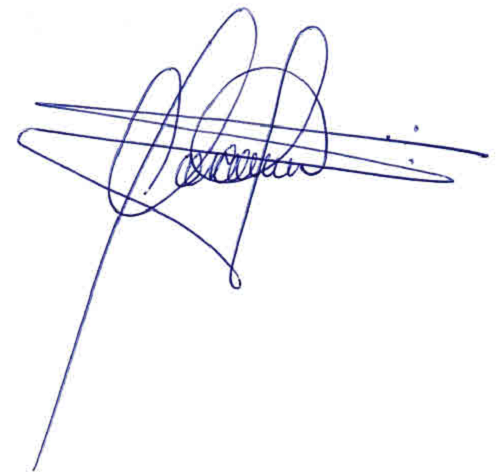 Marcos Silva Albuquerque Port. Nº 44/2013-ROBEN/IEADP-Secretário-NºNOMEDia ANA CAROLINA LUCAS CARVALHO01MARILDA SILVA PASTANA23ANGELICA CASTRO DOS SANTOS27GUSTAVO SANTOS DA SILVA28ERICK DA SILVA GOMES - 13 ANOS29